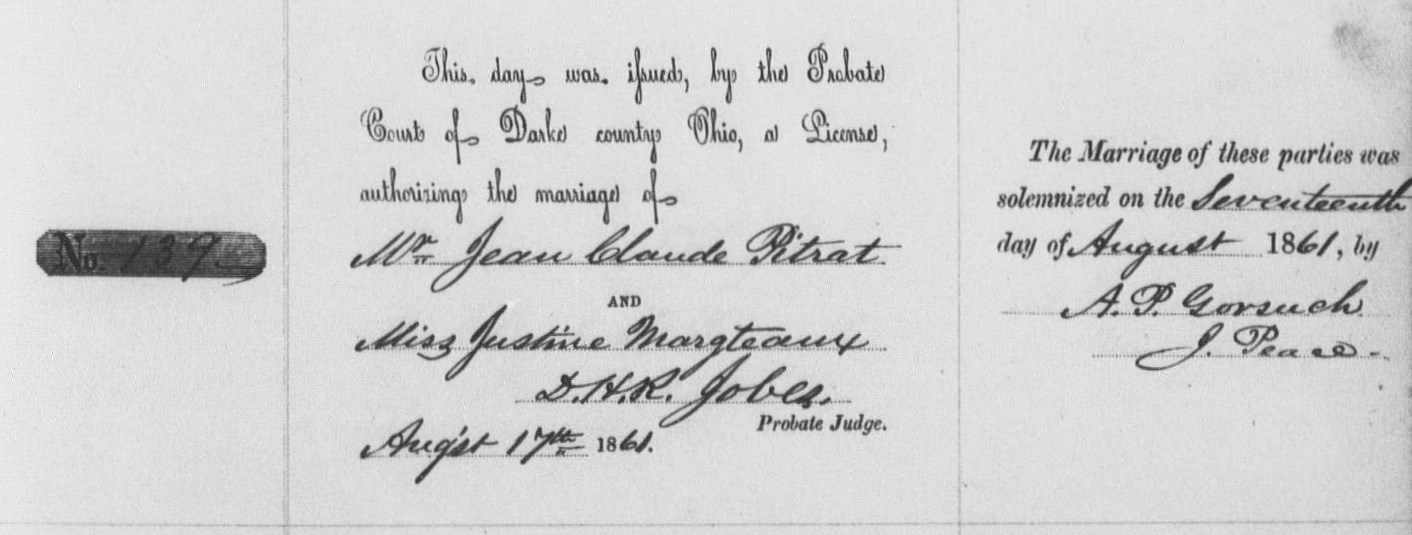 Jean Claude Pitrat, "Ohio, County Marriages, 1789-1994" Citing this Record"Ohio, County Marriages, 1789-1994," index and images, FamilySearch (https://familysearch.org/pal:/MM9.1.1/X8XY-CQH : accessed 06 Mar 2013), Jean Claude Pitrat and Justine Margteaux, 1861.name:Jean Claude Pitrat titles and terms:event type:Marriage event date:17 Aug 1861 event place:Darke, Ohio, United States event place (original):age:birth year (estimated):birth date:birthplace:father's name:father's titles and terms:mother's name:mother's titles and terms:spouse's name:Justine Margteaux spouse's titles and terms:spouse's age:spouse's birth year (estimated):spouse's birthplace:spouse's father's name:spouse's father's titles and terms:spouse's mother's name:spouse's mother's titles and terms:reference id:item 1 V B-3 P 69 n 139 gs film number:1030772 digital folder number:004017444 image number:00592 